1.3. UPITNIK O KARIJERI
Uspješna karijera se ne događa slučajno, ona se planira i postiže djelovanjem.
Definicija karijere
Karijera je rezultat sustavne aktivnosti pojedinca u životu.To je stanje kao ukupan rezultat aktivnosti pojedinca u osobnom životu, poslovnim aktivnostima, obiteljskom i društvenom životu.
Naravno, karijera može biti uspješna ili neuspješna.Postizanje uspješne karijere je proces koji se mora planirati kako bi se željena karijera dogodila u stvarnosti.Postizanje uspješne karijere je moguće samo uz odgovarajuća znanja, vještine i ponašanja koja se ne uče u redovnom sustavu školovanja.Mudro je angažirati stručnjake za postizanje uspješne karijere kako bi se izbjegla improvizacija i nepotrebno trošenje resursa.Nažalost, u praksi pojedinci žele ići sami "prečicom" ili štede na financijama i ne angažiraju stručnjaka za postizanje uspješne karijere. Lako je dokazati kako je to najskuplje rješenje, a koje najčešće dovodi do neuspješne karijere.Uspješna karijera je moguća samo ako se koristi valjani model djelovanja.Uspješna karijera se ne može postići improvizacijom.Tijekom procesa postizanja uspješne karijere potrebno je kontinuirano i sustavno utvrđivati trenutačno stanje i na osnovu utvrđenog stanja definirati sljedeće potrebne aktivnosti.
Image courtesy of Stuart Miles at FreeDigitalPhotos.net
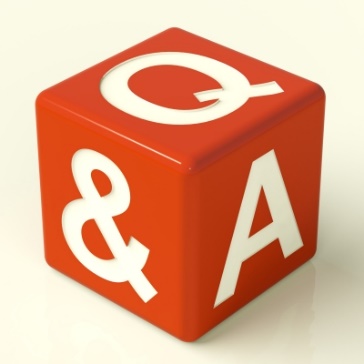 PraktikumPopunite u nastavku upitnik i utvrdite trenutačno stanje vaše karijere.
Na osnovu utvrđenog stanja postupajte kako je predloženo na kraju upitnika.

-----
Zaokružite jedan od ponuđenih odgovora na postavljena pitanja ili odgovore zapisujte na papir i provjerite rezultate.

1. Potreba za promjenama    Jeste li svjesni potreba za kontinuiranim promjenama u vezi vaše 
    karijere?            Da            Ne
2. Zagovaranje promjena     Zagovarate li sebe i vaše okruženje o potrebi za promjenama u cilju 
    postizanja vaše uspješne karijere?            Da            Ne
3. Odluka o promjenama    Jeste li donijeli konačnu odluku kako vam je uspješna karijera među vaša
    tri glavna prioriteta u životu?            Da            Ne4. Uvođenje promjena    Imate li pisani plan za razvoj vaše karijere?            Da            Ne
5. Utvrđivanje stanja    Imate li cjelovitu sliku stanja vaše karijere u sadašnjem trenutku (snage, 
    slabosti, prilike i prijetnje)            Da            Ne6. Postavljanje ciljeva    Imate li postavljene ciljeve u vašoj karijeri koji su specifični, mjerljivi,     izvedivi, realni i vremenski definirani?            Da            Ne
7. Izbor strategije    Imate li precizno i u pisanom obliku definiranu strategiju (način 
    postizanja ciljeva) kako postići željenu karijeru?            Da            Ne
8. Traženje rješenja     Imate li dovoljno znanja i vještina za rješavanje problema  vezanih za 
    razvoj vaše karijere?            Da            Ne9. Postizanje ciljeva    Kontrolirate li razvoj vaše karijere?            Da            Ne
10. Postavljanje novih ciljeva      Imate li sliku novih ciljeva u vašoj profesionalnoj karijere kada u 
      potpunosti postignete sadašnje željene ciljeva?            Da            Ne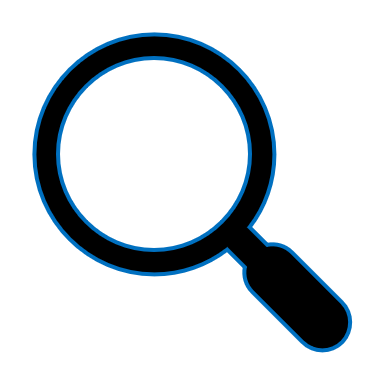 Ocjena stanja
● OdličanAko imate više 8 ili više "Da" odgovora:
Imate pravi smjer u postizanju željene karijere - samo nastavite dalje.
Potrebne aktivnosti:- Poučavajte druge kako da dođu na vaš nivo upravljanja karijerom.- Umrežavajte se s osobama koje su već uspješne u karijeri i dobit ćete dodatno 
  ubrzanje.
- Učinite i dodatne napore kako bi odgovori na sva pitanja bili pozitivni i time 
  postali ekspert u postizanju uspješne karijere.
● DobarAko imate od 4 do 7 "Da" odgovora:
Imate sve preduvjete za uspješnu karijeru.
Potrebne aktivnosti:- Razmjenjujte iskustva s drugim osobama iz vašeg okruženja iz problematike 
   profesionalne karijere.
- Uključite se u projekte drugih koji znaju više od vas; nađite mentora.- Popunite nedostajuća znanja, vještine i ponašanja, sami ili uz pomoć stručnjaka 
  za postizanje uspješne karijere.● NedovoljanAko imate 3 ili manje "Da" odgovora:
Zaslužujete više - pokrenite se.
Potrebne aktivnosti: Potražite pomoć stručnjaka za planiranje i razvoj karijere. Pokrenite sustavnu i kontinuiranu edukaciju za pokretanje aktivnosti za 
   planiranje vaše karijere.
 Ovo stanje je daleko ispod vaših potencijala, želja i potreba i imate prioritetan 
   zadatak da mijenjate stvari u vezi vaše karijere.

"UPITNIK O KARIJERI" možete preuzeti s Interneta na linku:
 www.portalalfa.com/uspjesnakarijera/preuzimanja/upitnik_o_karijeri.docx---

Ovaj tekst je je pisan primjenom Modela univerzalne izvrsnosti - MUI © 2007 Milan Grković koji je cjelovito prikazan u knjizi „MUI KNJIGA ZA USPJEH“. 
Detaljnije o knjizi možete pogledati na linku www.portalalfa.com/mui_knjiga_za_uspjeh

Autor teksta:
Milan Grković
Tel: 385 99 280 4210
Email: alfa@portalalfa.com
Skype: milan.grkovic
LinkedIn: www.linkedin.com/in/milangrkovic
Twitter: www.twitter.com/milangrkovic
Facebook: www.facebook.com/mgrkovic
Internet: www.portalalfa.com
PORTAL ALFA - Portal znanja
Model univerzalne izvrsnosti - MUI © 2007KNJIGE ZA POSTIZANJE IZVRSNOSTIKNJIGE ZA POSTIZANJE IZVRSNOSTIKNJIGE ZA POSTIZANJE IZVRSNOSTI1MUI KNJIGA ZA USPJEHklik2UČENJE POMOĆU UMNIH MAPAklik3SASTANCI – UPRAVLJANJE VREMENOMklik4MODEL UPS – UPRAVLJANJE POMOĆU SASTANAKAklik